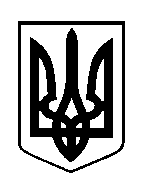 ШОСТКИНСЬКА РАЙОННА РАДАВОСЬМЕ  СКЛИКАННЯСЬОМА СЕСІЯРІШЕННЯм. ШосткаРозглянувши клопотання Глухівської міської ради від 25.06.2021 року         № 498/02-37 про затвердження проекту землеустрою щодо встановлення (зміни) меж с.Некрасове Глухівської міської ради Шосткинського району Сумської області, з метою створення сприятливих умов територіального розвитку громад, відповідно до статей 10, 173, 174, 186 Земельного кодексу України, статті 46 Закону України «Про землеустрій», керуючись статтею 43 Закону України «Про місцеве самоврядування в Україні», районна рада ВИРІШИЛА:Затвердити проект землеустрою щодо встановлення (зміни) меж с.Некрасове Глухівської міської ради Шосткинського району Сумської області, згідно якого передбачається включення в межі с.Некрасове Глухівської міської ради Шосткинського району Сумської області 189,7000 га, та загальною площею після зміни меж – 382,9000 га.Голова                                                                                        В.Сокол30 червня 2021 рокуПро затвердження проекту землеустрою щодо встановлення (зміни) меж с.Некрасове Глухівської міської ради Шосткинського району Сумської області